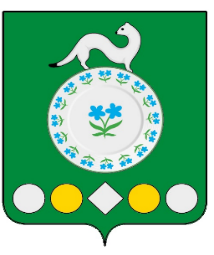 Российская ФедерацияИркутская областьУсольский муниципальный районМишелевское городское поселение Д У М А Р Е Ш Е Н И ЕОт 31.01.2024								          № 64р.п. МишелевкаОб утверждении плана работы Думы Мишелевского муниципального образования на 2024 годВ целях организации эффективной деятельности Думы Мишелевского муниципального образования, на основании   Федерального закона от 06.10.2003                       № 131-ФЗ «Об общих принципах организации местного самоуправления в Российской Федерации», руководствуясь статьями 31,47 Устава Мишелевского муниципального образования, Дума Мишелевского муниципального образования,                                Р Е Ш И Л А:1. Утвердить план работы Думы Мишелевского муниципального образования на 2024 год (прилагается).2.  Опубликовать настоящее решение в газете «Новости», разместить в информационно-телекоммуникационной сети «Интернет» на официальном сайте администрации Мишелевского муниципального образования (мишелёвка.рф).3. Решение вступает в силу после дня его официального опубликования.4.  Контроль за исполнением решения возложить на председателя Думы Мишелевского муниципального образования     Евтеева Е.В.Председатель Думы Мишелевского муниципального образования						Е.В.ЕвтеевГлава Мишелевского муниципального образования								Н.А.ВалянинУТВЕРЖДЕН                                                                           Решением Думы Мишелевского муниципального образования                                                                           от 31.01.2024 № ____План                                                                                                                                                                             работы Думы Мишелевского муниципального образования на 2024 год№п/пСодержание вопросаСрок рассмотренияОтветственные1Утверждение нормативных правовых актов Думы Мишелевского муниципального образованияВ течение годаСпециалисты администрации2Приведение нормативных правовых актов Думы в соответствие с действующим законодательствомВ течение годаСпециалисты администрации3Внесение изменений в решение Думы «О бюджете Мишелевского муниципального образования на 2024 год и на плановый период 2026 и 2026 годов»В течение годаБерезкова Е.Н.4Внесение изменений и дополнений в Устав Мишелевского муниципального образования В течение годаБелокопытова Е. А.5Внесение изменений в структуру администрации Мишелевского муниципального образованияВ течение года Белокопытова Е. А.6Отчет по реализации муниципальных программ за 2023 годМайСпециалисты администрации7План по подготовке к осенне-зимнему периоду 2024-2025 годаАпрельРуководители управляющей и теплоснабжающей организации8Отчет о работе ООО «ВИК» (КОС, КНС)АпрельРуководители управляющей и теплоснабжающей организации9Отчет о работе Управляющей компании «Усольчанка», в т.ч. очистка придомовых территорий МКД от снега, отсыпка дорожекфевральРуководители управляющей организации10Отчет совета предпринимателей при администрации  Мишелевского муниципального образования за 2023 годмайЯшкина Н. Н.11Работа с письмами, заявлениями, обращениями избирателей к депутатам Думы Мишелевского муниципального образованияВ течение годаЕвтеев Е.В.12Проведение публичных слушаний:                                                                 1) по проектам муниципальных правовых актов о внесении изменений и дополнений в Устав Мишелевского муниципального образования;                                                                                  2) по проекту решения Думы о бюджете;                                                3) отчет об исполнении местного бюджета;                                     4) по внесению изменений в генеральный план;3) по правилам благоустройства территорий.В течение года Евтеев Е.В.Березкова Е.Н.Белокопытова Е. А.Сазонова Е.В.Дисс Ю.А.13Рассмотрение информаций, представлений и протестов прокуратурыВ течение годаЕвтеев Е.В.14Отчет главы Мишелевского муниципального образования о результатах своей деятельности, о деятельности администрации Мишелевского муниципального образования, о решении вопросов, поставленных Думой Мишелевского муниципального образования в 2023 годуМартВалянин Н.А.15Информация о работе с неблагополучными семьями на территории Мишелевского муниципального образованияФевральБелобородова С. В.Снегирева У.А.16Поездка депутатов по объектам жилищно-коммунального хозяйства и населенным пунктам Мишелевского муниципального образованияАпрельАдминистрация Мишелевского муниципального образования17Отчет об исполнении бюджета Мишелевского муниципального образования за   2023 годАпрель                                Березкова Е.Н.18О работе участковых уполномоченных полиции на территории Мишелевского муниципального образованияМартНоябрьУчастковый уполномоченный полиции19О работе ветеринарной службы на территории Мишелевского муниципального образованияАпрель Уткина Н.И.20Отчет о работе Думы Мишелевского муниципального образования за 2023 годМартЕвтеев Е.В.21Информация о работе с налогоплательщиками на территории Мишелевского муниципального образования по наполнению бюджета поселенияАпрельОтдел финансов, экономики и муниципальных закупок22О развитии массового спорта и туризма в муниципальном образованииАпрельМКУК «Мишелевский КСК»23О состоянии медицинского обслуживания на территории Мишелевского муниципального образованияАпрельКияницкая Н.С.24Об организации занятости учащихся школ в период летних каникулМайВишнякова Г.Д.Щепин А.С.Чернявская Г.С.25О перечне мест, запрещенных для посещения детьми в ночное времяМайБелобородова С. В.26О подготовке к новому учебному году в муниципальных учрежденияхМайВишнякова Г.Д.Щепин А.С.Чернявская Г.С.Чернигова С.В.Очигава А.В.Литовкина Е.В.Скрипникова О.В.Яковлева Т.В.27О развитии предпринимательства на территории Мишелевского муниципального образованияНоябрьОтдел финансов, экономики и муниципальных закупок28О перечне проектов народных инициатив в Мишелевском муниципальном образовании на 2024 годАвгустОтдел финансов, экономики и муниципальных закупок29О подготовке к празднованию 79-летия Победы в ВОВ 1941-1945 г.г.ФевральКривель А.М.30О   мероприятиях по подготовке коммунального                    хозяйства, жилищного фонда, объектов    социальной сферы к работе в зимних          условиях 2024-2025 годовАвгустРуководители управляющей и теплоснабжающей организации31Внесение изменений в стратегию социально-экономического развития городского поселения Мишелевского муниципального образованияВ течение годаЯшкина Н.Н.32Утверждение бюджета городского поселения Мишелевского муниципального образования на 2025 год и на плановый период 2026 и 2027 годыДекабрь Березкова Е.Н.33Утверждение плана работы Думы Мишелевского муниципального образования на 2025 годДекабрь                         Белокопытова Е. А.34О выполнении наказов избирателей Декабрь Депутаты Думы